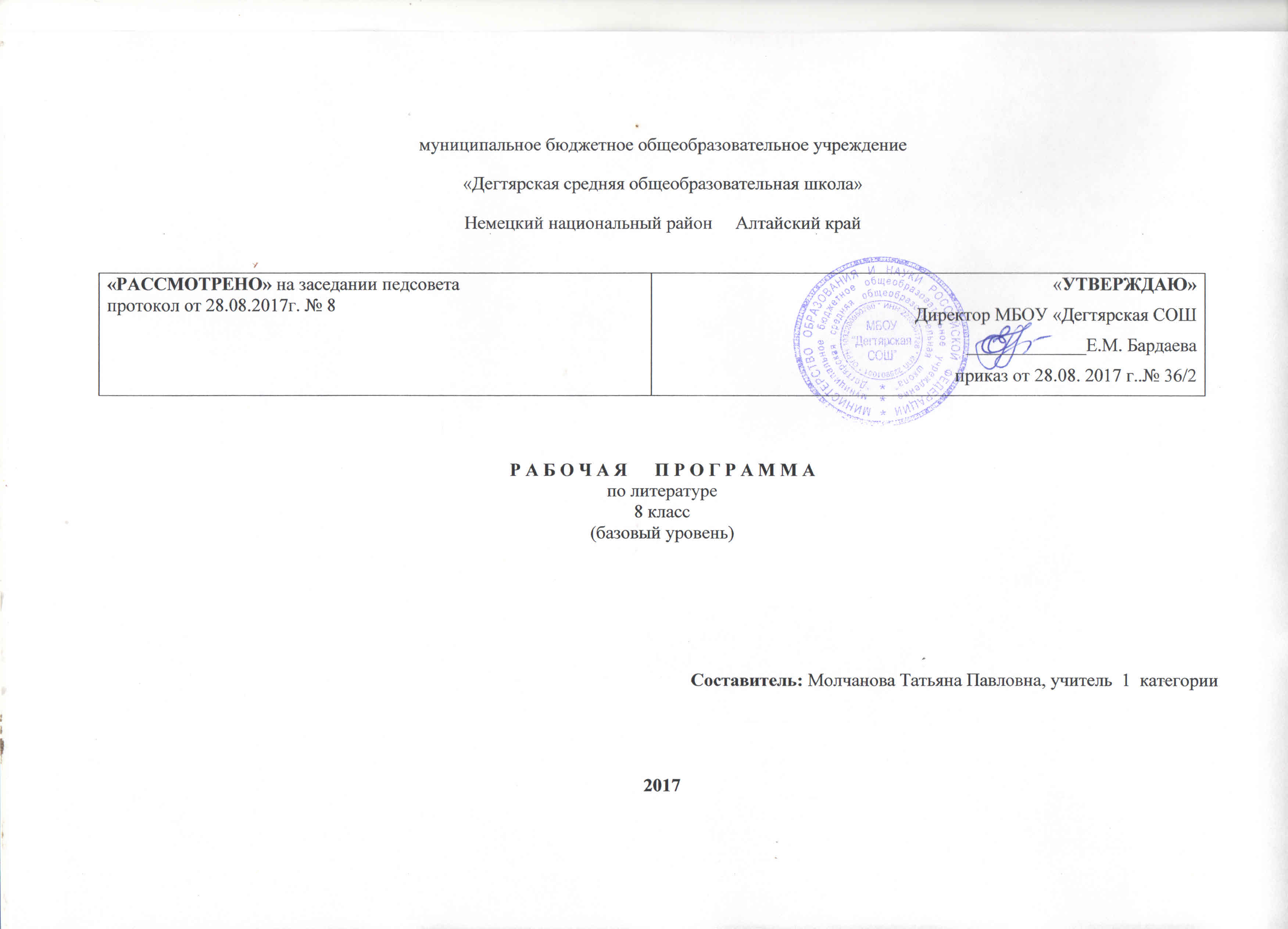 Пояснительная запискаДанная рабочая программа по литературе  для 8 класса соответствует требованиям федерального компонента государственного стандарта общего образования на базовом уровне и разработана на основе:Основной образовательной программы основного общего образования МБОУ «Дегтярская СОШ»Учебного плана на 2017-2018 учебный год МБОУ «Дегтярская СОШ», на основании которого выделено 70 час(ов) в неделюАвторской рабочей программы по литературе для 8  классов.  Курдюмова Т.Ф., Демидова Н.А., и др,  Москва, «Дрофа», .Структура программы соответствует основным требованиям положения МБОУ «Дегтярская СОШ» о рабочей программе .Статус документа        Настоящая программа по литературе для 8 класса создана на основе федерального компонента государственного стандарта основного общего образования. Программа детализирует и раскрывает содержание стандарта, определяет общую стратегию обучения, воспитания и развития учащихся средствами учебного предмета в соответствии с целями изучения русского языка, которые определены стандартом. Программа предполагает на изучение предмета – 2 часа в неделю, 70 часа в год.Срок реализации данной программы- 1 год, на текущий  учебный годСостав УМК:Программа для общеобразовательных учреждений 5-11 кл. Литература. Предметная линия п\р Т.Ф. Курдюмовой «Дрофа» 2010Учебник-хрестоматия « Литература 8 кл» п/р Курдюмовой Т.Ф.в 2-х частях, Москва «Дрофа», . Литература 8 класс. Книга для учителя. / Н.А. Миронова - М.:Дрофа, 2014Литература. 8 класс. Поурочные планы по учебнику-хрестоматии под редакцией Т. Ф. Курдюмовой М.:Дрофа, 2014«Литература: тесты 8-9 кл к учебникам-хрестоматиям Т.Ф. Курдюмовой.» /Е.Ю.Липина М: Дрофа, 2014.Требования к уровню подготовки обучающихся.В результате изучения литературы обучающиеся должны:знать:-содержание изученных литературных произведений;-основные факты жизни и творческого пути писателей.-изученные теоретико-литературные понятия;уметь:        - правильно, бегло и выразительно читать тексты художественных и публицистических произведений;-выразительно читать произведения или отрывки из них наизусть;-осмысливать и анализировать изучаемое в школе или прочитанное самостоятельно художественное произведение (сказка, стихотворение, глава повести и пр.);- определять принадлежность произведения к одному из литературных родов (эпос, лирика, драма), к одному из жанров или жанровых образований (эпические и драматические тексты);- обосновывать свое суждение, давать характеристику героям, аргументировать отзыв о прочитанном произведении;- выявлять роль героя, портрета, описания, детали, авторской оценки в раскрытии содержания прочитанного произведения;- составлять простой и сложный планы изучаемого произведения;- объяснять роль художественных особенностей произведения и пользоваться справочным аппаратом учебника;- владеть монологической и диалогической речью, подготовка сообщений, докладов, рефератов;- письменно отвечать на вопросы, писать сочинения на литературную и свободную темы;- выявлять авторское отношение к героям, сопоставлять высказывания литературоведов, делать выводы и умозаключения;- высказывать собственное суждение об иллюстрациях.Содержание программы «Литература»ВведениеЛитературный процесс как часть исторического процесса.Жанры художественной литературы.Х.К.Андерсен. Сказка «Калоши счастья» как эпиграф к изучению исторической тематики.ФольклорИсторическая песня «Правеж». Художественные особенности песни.Народная драма «Как француз Москву брал». Народная драма как органическая часть праздничного народного быта. Драматический и комический конфликт.Древнерусская литератураОсобенности отражения исторического прошлого в литературе средних веков.«Повесть временных лет» как первый общерусский летописный свод.«Повести о разорении Рязани Батыем». События и герои. Евпатий Коловрат как подлинный народный герой.Жития святых как исторические повествования. «Сказание о житии Александра Невского» как героя русской истории.Особенности изображения героя в житии «Преподобный Сергий Радонежский».Литература XVIII векаН.М.Княжнин. Отражение и оценка событий русской истории в творчестве Н.М.Княжнина. Образы-антиподы в «Марфе-посаднице».Литература XIX векаА.И.Куприн. Донские страницы в очерке А.И.Куприна «Костя Попов». Автор и его герой в очерке «Костя Попов».Проблема человека и времени в произведениях 19 века. Былины и их герои в поэзии 19 века.А.К.Толстой. Народный идеал и авторская позиция в балладах «Илья Муромец», «Правда» А.К.Толстого.Г.Лонгфелло. Образ народного героя Гайаваты в произведении Г.Лонгфелло.А.С.Серафимович. Прошлое донского казачества в рассказе А.С.Серафимовича «Чибис». Великая Отечественная война в были «На хуторе» А.С.Серафимовича. Стилистические особенности произведений о Доне А.С.Серафимовича.В.Скотт. Изображение героев и эпохи в романе В.Скотта «Айвенго». Концепция истории и человека в романе В.Скотта.И.А.Крылов. Кутузов и Наполеон в басне И.А.Крылова «Волк на псарне».Региональный компонент. В.А.Закруткин. Великая Отечественная война в повести В.А.Закруткина «Матерь человеческая». Мастерство В.А.Закруткина в создании образа главной героини. Смысл названия повести «Матерь человеческая».А.С.Пушкин. Сюжет баллады А.С.Пушкина «Песнь о вещем Олеге» и сюжет летописного эпизода. Образ Петра в поэме «Полтава» - образ вдохновителя победы Исторические и нравственные проблемы в трагедии А.С.Пушкина «Борис Годунов». Творческая история «Капитанской дочки». Становление личности Петра Гринева под влиянием «благих потрясений». Образ Маши Мироновой. Смысл названия повести. Образ Пугачева в повести «Капитанская дочка». Отношение автора и рассказчика к народной войне. Смысл названия повести «Капитанская дочка».М.Ю.Лермонтов. Прошлое донского казачества в стихотворении М.Ю.Лермонтова «Два сокола». Быт и нравы XVI века в поэме М.Ю.Лермонтова «Песня про купца Калашникова». Герои поэмы и их судьбы. Купец Калашников и опричник Кирибеевич. Образ Ивана Грозного и его роль в сюжете поэмы.Герои исторической повести. Историческая повесть и исторический труд.К.Д.Бальмонт. Восприятие, истолкование, оценка стихотворения К.Д.Бальмонта «Скифы».Н.В.Гоголь. Историческая основа повести Н.В.Гоголя «Тарас Бульба». Запорожская Сечь как прославление боевого товарищества в «Тарасе Бульбе». Отец и сыновья. Характеры главных героев повести. Пафос произведения о защите Родины. Описания в повести (пейзаж, портрет, интерьер).Мотивы былого в лирике поэтов 19 века.А.А.Блок. Изображение исторических событий в стихотворении А.Блока «На поле Куликовом».А.Дюма. Трансформация исторических событий и исторических героев в романе А.Дюма. Увлекательность сюжета и яркость характеров в романе А.Дюма «Три мушкетера».А.К.Толстой. Подлинные исторические лица в балладе А.К.Толстого. Василий Шибанов как нравственный идеал автора. Эпоха Ивана Грозного в романе А.К.Толстого «Князь Серебряный». Реальные исторические лица и вымысел на страницах романа А.К.Толстого. Вымысел и реальность в художественном произведении.И.А.Бунин. Восприятие, истолкование, оценка стихотворения И.А.Бунина «Ковыль».Л.Н.Толстой. Контраст как основа композиции в рассказе Л.Н.Толстого «После бала». Роль случая в жизни и судьбе человека.Время и пространство в художественном тексте.Литература XX векаАвтор и время на страницах произведений 20 века. Былины и их герои в поэзии 20 века.Ю.Н.Тынянов. Исторические герои и события в рассказе Ю.Н.Тынянова «Подпоручик Киже». Осуждение нелепостей воинской службы в армии при Павле I. Образ Петра и его окружения в повести Ю.Тынянова «Восковая персона». Язык и стиль повести «Восковая персона».М.Алданов. Родная история и история Европы в романе М.Алданова «Чертов мост». Изображение полководца Суворова в романе «Чертов мост».Тема поэта и поэзии в стихотворениях Н.К.Доризо.С.Цвейг. Мастерство батальных сцен в исторической миниатюре С.Цвейга. Образ Наполеона в миниатюре «Невозвратимое мгновение».Б.Васильев. Изображение ходынской трагедии в романе Б.Васильева «Утоли моя печали…» Исторические лица, изображенные в романе. Смысл заглавия романа «Утоли моя печали…».И.М.Бондаренко. Тема Великой Отечественной войны в повести И.М.Бондаренко. Приключенческие мотивы в повести «Приговор обжалованию не подлежит».Великая Отечественная война в лирике А.Ахматовой, А.Прокофьева, К.Симонова, А.Твардовского, Ю.Друниной, Б.Окуджавы, В.Высоцкого.Виды деятельности, методы обученияВ процессе изучения дисциплины используется как традиционные, так и инновационные технологии проектного, игрового, ситуативно-ролевого, объяснительно-иллюстративного обучения и т.д.Основной формой организации учебных занятий остается классно-урочная система. Возможна модификация традиционного урока.При обучении планируется использование следующих методов:объяснительно-иллюстративного;проблемного изложения;частично-поискового; исследовательского;стимулирования и мотивации учения, организации и осуществления учебных действий. На уроках литературы обучающимся приходится много читать, а также писать сочинения, отзывы, потому необходимо уделять особое внимание здоровьесберегающим технологиям.Формы и виды контроляОсновной формой контроля знаний обучающихся является текущий контроль. Цель текущего контроля - проверить степень и качество усвоения изучаемого материала, определить необходимость введения изменений в методы обучения. В процессе текущего контроля оценивается самостоятельная работа обучающегося над изучаемым материалом.Виды текущего контроля:- устный (индивидуальный или групповой опрос, сообщение по избранной теме, индивидуальная или групповая презентация, творческий пересказ, пересказ от 1 лица, анализ ситуаций, защита выполненных заданий, устное словесное рисование и т.д),- письменный (самостоятельная работа, тесты, эссе, проектная работа и т.д.).Отметка за устный ответ обучающегося заносится в классный журнал в день проведения урока. Отметка за письменную самостоятельную работу, тестирование выставляется в классный журнал к следующему уроку.Виды контроля:- промежуточный: пересказ (подробный, сжатый, выборочный, с изменением лица), выразительное чтение (наизусть), развернутый ответ на вопрос, анализ эпизода, составление простого или сложного плана по произведению, в том числе и цитатного, комментирование, характеристика литературного героя, устное словесное рисование, составление сравнительной характеристики);-итоговый (за четверть/полугодие/год): анализ эпизода, тест, включающий задания с выбором ответа. Итоги текущего контроля обучающихся подводятся по учебным четвертям в виде отметок по пятибалльной шкале.Учебно-тематический планКалендарно-тематическое планированиеЛист корректировки рабочей программы№ п/п Наименование разделов Всего часов № п/п Наименование разделов Всего часов 1 Введение12Фольклор23Древнерусская литература64Литература 18 века36Литература 19 века387Русская литература 20 века20Итого70№Тема урокаКол-во часовДата1Вводный урок. Литература и время. -1 чХанс Кристиан Андерсен. «Калоши счастья».15.09Фольклор – 2 ч2Народная историческая песня. «Правеж», «Петра 1 узнают в шведском городе».16.093Народный театр «Как француз Москву брал».112.09Древнерусская литература – 6 ч4Историческая личность на страницах произведений Древней Руси. Жанр летописи.113.095Повесть временных лет «Смерть Олега от своего коня».119.096Воинская повесть «Повесть о разорении Рязани Батыем».120.097Житие. Сказание о житии Александра Невского.126.098Б.К.Зайцев. «Преподобный Сергей Радонежский».127.099Литературная игра  по теме «Древняя Русь».13.10Литература 18 века – 3 ч10События истории в произведениях XVIII века.14.1011-12Н.М.Карамзин «Марфа- посадница, или Покорение Новагорода».210-11.10Литература 19 века – 38 ч13Проблема человека и времени в произведениях XIX века, Былины и их герои в произведениях XIX века.117.1014-15Генри Уодсворт Лонгфелло «Песнь о Гайавате».218, 24.1016-17Вальтер Скотт «Айвенго».225.107.1118И.А.Крылов «Волк на псарне».18.1119А.С.Пушкин «Песнь о вещем Олеге»,114.1120А.С.Пушкин «Полтава».115.1121А.С. Пушкин «Борис Годунов».121.1122А.С.Пушкин- историк. «История Пугачевского бунта».122.1123Повесть А.С.Пушкина «Капитанская дочка». жанровое своеобразие произведения. Истоки формирования личности Гринева (анализ 1-2 главы).128.1124Проблема чести, достоинства, нравственного выбора в повести. Гринев и Швабрин128.1125Пугачев и народ в повести. Разбор 6-7 глав.15.1226Средства характеристики героев повести на примере 8-12 главы.16.1227Образ Маши Мироновой, Смысл названия повести, Анализ эпизода.112.1228Р/р Сочинение по повести А.С.Пушкина «Капитанская дочка»113.1229Литературная игра по повести «Капитанская дочка». 119.1230-31М.Ю.Лермонтов «Песнь про купца Калашникова». История создания, тема и идея .220,26 .1232Н.В,Гоголь. Историческая и фольклорная основа повести «Тарас Бульба». Проблема национального самосознания, веры и гуманизма.127.1233Система образов повести Н.В.Гоголя «Тарас Бульба».116.0134Приемы создания героического характера. Герои Гоголя и древнеэпические герои.117.0135Характеристика Тараса Бульбы. Роль автора в повести.123.0136Художественные особенности повести «Тарас Бульба». Роль пейзажа в повести.124.0137Р/р. Подготовка к домашнему сочинению по повести Гоголя «Тарас Бульба».130.0138-39Мотивы былого в лирике поэтов 19 века231.01,6.0240-41А.Дюма «Три мушкетера».27, 13 .0242А.К.Толстой «Василий Шибанов».114.0243-44А.К.Толстой «Князь Серебряный».220-21.0245Р/р. Подготовка к сочинению на тему: «Вымысел и реальность в художественном произведении»..127.0246-47М.Н..Загоскин «Юрий Милославский». Исторические события и народные герои в романе228.02;6.0348Л.Н. Толстой .Слово о писателе. История создания рассказа «После бала».17.0349 «После бала». Контраст как прием, раскрывающий идею рассказа.113.0350Р/р. Сочинение по рассказу Л.Н.Толстого «После бала»114.03Литература 20 века – 20 ч51-52Былины и их герои в поэзии XX века.220.03; 21.0353 Ю.Н.Тынянов «Подпоручик Киже».13.0454-55.Ю.Н.Тынянов «Восковая персона».24,10 -04                                                                   56М.Алданов «Чертов мост».111.0457С.Цвейг. «Невозвратимое мгновение» (Ватерлоо,18 июня 1815 года).117.0458-60. Б.П.Васильев «Утоли мои печали…»318,24,25 - 0461-62Великая Отечественная война в литературе ХХ века.28,15-0563Р. Подготовка к сочинению на тему: «ВОВ в литературе ХХ века»116.0564-65История на страницах поэзии XX века.222,23.0566Урок-семинар по произведениям 20 века125.0567- 68Итоговое сочинение 228,29.0569Урок –игра « Литературный дилижанс»130.0570Задание на лето.130.05Название раздела, темыКоличествовыпавших уроковКорректирующее мероприятиеДатапроведенияпо  факту